СИСТЕМА ПЕДАГОГИЧЕСКОЙ ДЕЯТЕЛЬНОСТИДополнительное образование имеет свою особенность: в отличие от общего и дошкольного образования, дополнительное образование не имеет стандартов. Это дает возможность, выбирать вид деятельности, самостоятельно составлять программу, определять содержание, формы и методы образования. Это занимательный творческий процесс, позволяющий реализовать педагогические идеи (педагог дополнительного образования — профессионал, творец, волшебник). Современный педагог должен идти в ногу со временем, отслеживать тенденции развития общества. В последние годы ведется огромная работа по модернизации системы образования. Я свою работу организую на основе  личностно-деятельностного подхода.Именно такой подход позволяет мне добиться поставленных целей. Благодаря нему происходит активнейшее воздействие ребенка на окружающий мир. Итог такого подхода - достижения позитивного результата совместной деятельности. И в этой совместной деятельности я ни в коем случае не «критикую», не «исправляю», а «рекомендую», «советую», и, конечно же «направляю».Хочется процитировать легендарного Брюса Ли «Учитель не открывает истину, он проводник истины, которую каждый ученик должен открыть для себя сам». Практически всегда мои занятия строятся по одному важному принципу: я даю основу, а спортсмены, раскрывая свои способности, дополняют, фантазируют. Иначе нельзя. Главное, по моему мнению – самостоятельность учащегося. Да, успешность результата зависит от взаимодействия двух субъектов творческого процесса: спортсмена, который должен овладеть тем или иным навыком, и педагогом, который должен создать условия для  достижения поставленных задач.  Я стремлюсь к тому, чтобы мои спортсмены впитав основную идею самостоятельно ее развивали, только в этом случае может получиться творческий продукт.Процесс обучения направлен на максимальное раскрытие возможностей каждого ребенка. Я стараюсь выстраивать отношения с детьми на основе доверия, взаимопонимания. Обучаю основам мастерства через игру, труд и творчество. Составляю план мероприятий таким образом, чтобы каждый ребенок мог оказаться в «ситуации успеха».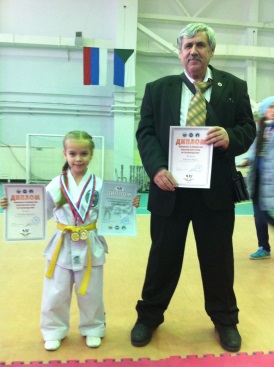 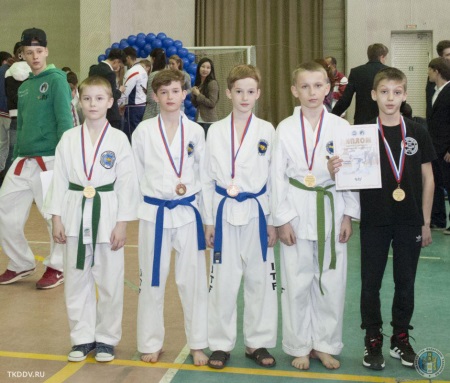 